MODELLO DI DIAGRAMMA DI GANTT PER LA GESTIONE DEL PROGETTO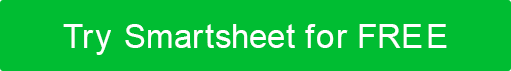 Le singole colonne rappresentano settimane.NOME DEL PROGETTORESPONSABILE DI PROGETTODATA DI INIZIO DEL PROGETTODATA DI FINE PROGETTODATA DI OGGIMESEMESE55555666677778888899DATA DI INIZIO SETTIMANADATA DI INIZIO SETTIMANA291623306132027411182518152229512WbsTITOLO DELL'ATTIVITÀDESCRIZIONE DELL'ATTIVITÀ% FATTOPROPRIETARIO DELL'ATTIVITÀDATA DI INIZIODATA DI FINE12345678910111213141516171819201.0Attività principale 11.1Attività secondaria 11.2Attività secondaria 21.3Attività secondaria 31.4Attività secondaria 41.5Attività secondaria 51.6Attività secondaria 61.7Attività secondaria 72.0TITOLO DELLA FASE 22.1Attività secondaria 12.2Attività secondaria 22.3Attività secondaria 32.4Attività secondaria 42.5Attività secondaria 52.6Attività secondaria 62.7Attività secondaria 7DISCONOSCIMENTOTutti gli articoli, i modelli o le informazioni fornite da Smartsheet sul sito Web sono solo di riferimento. Mentre ci sforziamo di mantenere le informazioni aggiornate e corrette, non rilasciamo dichiarazioni o garanzie di alcun tipo, esplicite o implicite, circa la completezza, l'accuratezza, l'affidabilità, l'idoneità o la disponibilità in relazione al sito Web o alle informazioni, agli articoli, ai modelli o alla grafica correlata contenuti nel sito Web. Qualsiasi affidamento che fai su tali informazioni è quindi strettamente a tuo rischio.